Personalfragebogen  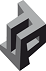 Persönliche Daten des ArbeitnehmersKrankenversicherungLohnSchulabschluss / AusbildungsabschlussAngaben zu weiteren EinnahmenErklärung für Beschäftigte im Übergangsbereich (Entgelt 451,- € bis 1300,- €)Ich bin darüber informiert, dass ich auf die Reduzierung des Rentenversicherungsbeitrags verzichten kann.  Die Reduzierung des Rentenversicherungsbeitrags wird nicht erwünscht, d.h. es wird dann der     volle Beitrag zur Rentenversicherung vom Bruttolohn abgeführt.Der Arbeitnehmer verpflichtet sich Änderungen dem Arbeitgeber umgehend mitzuteilenHerr/Frau:Herr/Frau:Anschrift:Anschrift:ID-Nummer:ID-Nummer:Telefon:Sozialversicherungs-Nr.:Sozialversicherungs-Nr.:E-Mail:Bankverbindung des Arbeitnehmers:Bankverbindung des Arbeitnehmers:Bankverbindung des Arbeitnehmers:(Bank, BLZ, Kontonummer)(Bank, BLZ, Kontonummer)(Bank, BLZ, Kontonummer)(Bank, BLZ, Kontonummer)(Bank, BLZ, Kontonummer)(Bank, BLZ, Kontonummer)(Bank, BLZ, Kontonummer)(Bank, BLZ, Kontonummer)(Bank, BLZ, Kontonummer)(Bank, BLZ, Kontonummer) Nicht-EU BürgerGeburtsdatumGeburtsortGeburtsortGeburtsortGeburtsnameGeburtsnameStaatsangehörigkeitStaatsangehörigkeitStaatsangehörigkeit(Arbeitserlaubnis vorlegen)Name der Krankenversicherung:Name der Krankenversicherung:gesetzlich versichertprivatversichertprivatversichertfreiwillig versichertfreiwillig versichertfreiwillig versichertNachweis Kinder/Geburtsurkunde(Bescheinigung bitte vorlegen!)(Bescheinigung bitte vorlegen!)(Bescheinigung bitte vorlegen!)(Bescheinigung bitte vorlegen!)(wenn nicht auf elektr. Lohnsteuerbescheinigung)(wenn nicht auf elektr. Lohnsteuerbescheinigung)Privat Versicherte → letzte gesetzliche Krankenkasse:Privat Versicherte → letzte gesetzliche Krankenkasse:Privat Versicherte → letzte gesetzliche Krankenkasse:Privat Versicherte → letzte gesetzliche Krankenkasse:Beginn des Beschäftigungsverhältnisses:Beginn des Beschäftigungsverhältnisses:Beginn des Beschäftigungsverhältnisses:Beginn des Beschäftigungsverhältnisses:Beginn des Beschäftigungsverhältnisses:Beginn des Beschäftigungsverhältnisses:Art der Tätigkeit:Art der Tätigkeit:Art der Tätigkeit:Art der Tätigkeit:Art der Tätigkeit:Art der Tätigkeit:Art der Tätigkeit:Art der Tätigkeit:WochenarbeitszeitWochenarbeitszeitWochenarbeitszeitStd; Verteilung: MoStd; Verteilung: MoStd; Verteilung: MoDiMiMiDoDoFrFrSaSoBitte beachten Sie den Mindeststundenlohn ab 01.07.2021 in Höhe von 9,60€ /ab 01.01.2022 in Höhe von 9,82€ !Bitte beachten Sie den Mindeststundenlohn ab 01.07.2021 in Höhe von 9,60€ /ab 01.01.2022 in Höhe von 9,82€ !Bitte beachten Sie den Mindeststundenlohn ab 01.07.2021 in Höhe von 9,60€ /ab 01.01.2022 in Höhe von 9,82€ !Bitte beachten Sie den Mindeststundenlohn ab 01.07.2021 in Höhe von 9,60€ /ab 01.01.2022 in Höhe von 9,82€ !Bitte beachten Sie den Mindeststundenlohn ab 01.07.2021 in Höhe von 9,60€ /ab 01.01.2022 in Höhe von 9,82€ !Bitte beachten Sie den Mindeststundenlohn ab 01.07.2021 in Höhe von 9,60€ /ab 01.01.2022 in Höhe von 9,82€ !Bitte beachten Sie den Mindeststundenlohn ab 01.07.2021 in Höhe von 9,60€ /ab 01.01.2022 in Höhe von 9,82€ !Bitte beachten Sie den Mindeststundenlohn ab 01.07.2021 in Höhe von 9,60€ /ab 01.01.2022 in Höhe von 9,82€ !Bitte beachten Sie den Mindeststundenlohn ab 01.07.2021 in Höhe von 9,60€ /ab 01.01.2022 in Höhe von 9,82€ !Bitte beachten Sie den Mindeststundenlohn ab 01.07.2021 in Höhe von 9,60€ /ab 01.01.2022 in Höhe von 9,82€ !Bitte beachten Sie den Mindeststundenlohn ab 01.07.2021 in Höhe von 9,60€ /ab 01.01.2022 in Höhe von 9,82€ !Bitte beachten Sie den Mindeststundenlohn ab 01.07.2021 in Höhe von 9,60€ /ab 01.01.2022 in Höhe von 9,82€ !Bitte beachten Sie den Mindeststundenlohn ab 01.07.2021 in Höhe von 9,60€ /ab 01.01.2022 in Höhe von 9,82€ !Bitte beachten Sie den Mindeststundenlohn ab 01.07.2021 in Höhe von 9,60€ /ab 01.01.2022 in Höhe von 9,82€ !Bitte beachten Sie den Mindeststundenlohn ab 01.07.2021 in Höhe von 9,60€ /ab 01.01.2022 in Höhe von 9,82€ !Bitte beachten Sie den Mindeststundenlohn ab 01.07.2021 in Höhe von 9,60€ /ab 01.01.2022 in Höhe von 9,82€ !Bitte beachten Sie den Mindeststundenlohn ab 01.07.2021 in Höhe von 9,60€ /ab 01.01.2022 in Höhe von 9,82€ !Bitte beachten Sie den Mindeststundenlohn ab 01.07.2021 in Höhe von 9,60€ /ab 01.01.2022 in Höhe von 9,82€ !Bitte beachten Sie den Mindeststundenlohn ab 01.07.2021 in Höhe von 9,60€ /ab 01.01.2022 in Höhe von 9,82€ !Bitte beachten Sie den Mindeststundenlohn ab 01.07.2021 in Höhe von 9,60€ /ab 01.01.2022 in Höhe von 9,82€ !Bitte beachten Sie den Mindeststundenlohn ab 01.07.2021 in Höhe von 9,60€ /ab 01.01.2022 in Höhe von 9,82€ !Bitte beachten Sie den Mindeststundenlohn ab 01.07.2021 in Höhe von 9,60€ /ab 01.01.2022 in Höhe von 9,82€ !Bitte beachten Sie den Mindeststundenlohn ab 01.07.2021 in Höhe von 9,60€ /ab 01.01.2022 in Höhe von 9,82€ !Bitte beachten Sie den Mindeststundenlohn ab 01.07.2021 in Höhe von 9,60€ /ab 01.01.2022 in Höhe von 9,82€ !Bitte beachten Sie den Mindeststundenlohn ab 01.07.2021 in Höhe von 9,60€ /ab 01.01.2022 in Höhe von 9,82€ !Bitte beachten Sie den Mindeststundenlohn ab 01.07.2021 in Höhe von 9,60€ /ab 01.01.2022 in Höhe von 9,82€ !Bitte beachten Sie den Mindeststundenlohn ab 01.07.2021 in Höhe von 9,60€ /ab 01.01.2022 in Höhe von 9,82€ !Gehalt:€       VWL:€       VWL:Urlaub in Arbeitstagen:Urlaub in Arbeitstagen:Urlaub in Arbeitstagen:Urlaub in Arbeitstagen:Urlaub in Arbeitstagen:Urlaub in Arbeitstagen:Urlaub in Arbeitstagen:Urlaub in Arbeitstagen:Urlaub in Arbeitstagen:Urlaub in Arbeitstagen:Steuerklasse:Steuerklasse:(Elektr. Lohnsteuerbescheinigung bitte beifügen!)(Elektr. Lohnsteuerbescheinigung bitte beifügen!)(Elektr. Lohnsteuerbescheinigung bitte beifügen!)(Elektr. Lohnsteuerbescheinigung bitte beifügen!)(Elektr. Lohnsteuerbescheinigung bitte beifügen!)(Elektr. Lohnsteuerbescheinigung bitte beifügen!)(Elektr. Lohnsteuerbescheinigung bitte beifügen!)(Elektr. Lohnsteuerbescheinigung bitte beifügen!)Kinder:Kinder:Kinder:Kinder:Konfession:Konfession:Konfession:Konfession:Schulabschluss:Ausbildungsabschluss:Bitte ankreuzen, falls zutreffend: Haupt- / Volksschulabschluss Bachelor Altersrentner Abitur / Fachabitur Diplom / Master Schüler Mittlere Reife / gleichwertiger     Abschluss Abschluss einer anerkannten        Berufsausbildung Student (Bitte    Immatrikulation vorlegen!) ohne Schulabschluss Promotion Auszubildender Abschluss unbekannt ohne beruflichen Abschluss Rentner, sonst. Gründe Meister- / Techniker unbekanntRenten der Rentenversicherung: Ja NeinVersorgungsbezüge:Versorgungsbezüge: Ja Ja NeinArbeitslosengeld : Ja NeinArbeitslosengeld II:Arbeitslosengeld II: Ja Ja NeinArbeitsentgelt aus einer anderen versicherungspflichtigen Beschäftigung:Arbeitsentgelt aus einer anderen versicherungspflichtigen Beschäftigung:Arbeitsentgelt aus einer anderen versicherungspflichtigen Beschäftigung:Arbeitsentgelt aus einer anderen versicherungspflichtigen Beschäftigung: Ja Ja Nein NeinEinkommen aus einer nicht hauptberuflich selbständigen Tätigkeit:Einkommen aus einer nicht hauptberuflich selbständigen Tätigkeit:Einkommen aus einer nicht hauptberuflich selbständigen Tätigkeit:Einkommen aus einer nicht hauptberuflich selbständigen Tätigkeit: Ja Ja Nein NeinWird eine geringfügige Beschäftigung ausgeübt:Wird eine geringfügige Beschäftigung ausgeübt:Wird eine geringfügige Beschäftigung ausgeübt:Wird eine geringfügige Beschäftigung ausgeübt: Ja Ja Nein NeinUnterschrift Arbeitgeber + FirmenstempelUnterschrift Arbeitnehmer